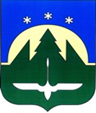 Городской округ Ханты-МансийскХанты-Мансийского автономного округа – ЮгрыДУМА ГОРОДА ХАНТЫ-МАНСИЙСКАРЕШЕНИЕ№ 23-VII РД		                                                         Принято									  26 ноября 2021 годаО поддержке проекта закона
Ханты-Мансийского автономного округа – Югры «О внесении изменения в статью 8 Закона
Ханты-Мансийского автономного округа – Югры
«О градостроительной деятельности на территории Ханты-Мансийского автономного округа – Югры»Рассмотрев проект закона Ханты-Мансийского автономного                  округа – Югры «О внесении изменения в статью 8 Закона Ханты-Мансийского автономного округа – Югры «О градостроительной деятельности                               на территории Ханты-Мансийского автономного округа – Югры», руководствуясь частью 1 статьи 69 Устава города Ханты-Мансийска,Дума города Ханты-Мансийска РЕШИЛА:	1. Поддержать проект закона Ханты-Мансийского автономного                   округа – Югры «О внесении изменения в статью 8 Закона Ханты-Мансийского автономного округа – Югры «О градостроительной деятельности                              на территории Ханты-Мансийского автономного округа – Югры», вносимый                     в качестве законодательной инициативы Правительством Ханты-Мансийского автономного округа – Югры.2. Направить настоящее Решение в Думу Ханты-Мансийского автономного округа – Югры и Правительство Ханты-Мансийского автономного округа – Югры.Председатель Думыгорода Ханты-Мансийска						         К.Л. ПенчуковПодписано26 ноября 2021 года